                                                   Осень                                              Деревья                                                   Грибы                                                         Посуда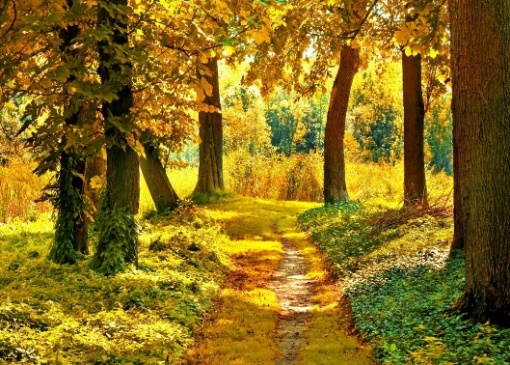 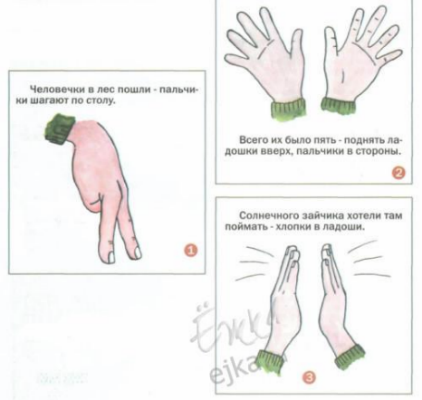 Вышли пальчики гулять.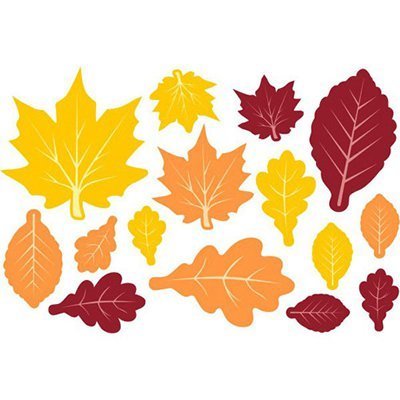 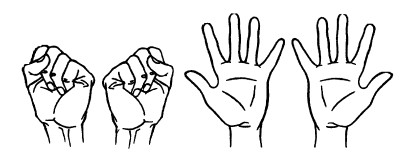 Стали листья собирать.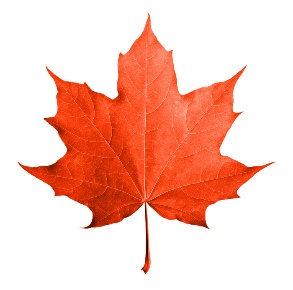 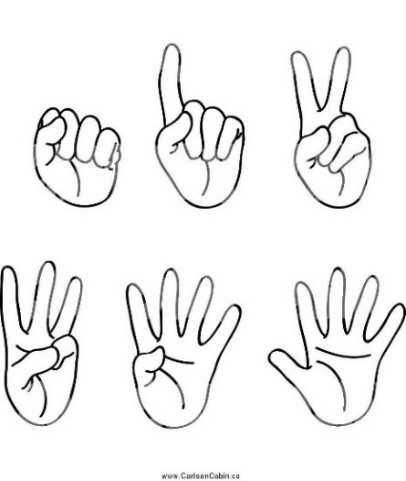 Красный листик.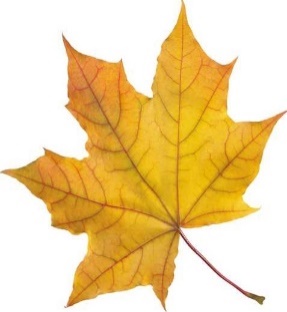 Желтый листик.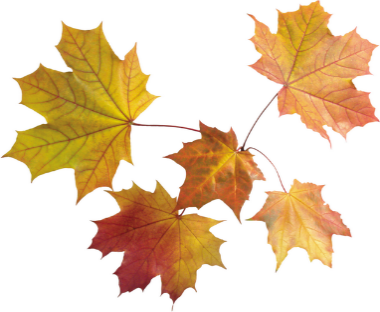 Будем их сейчас считать.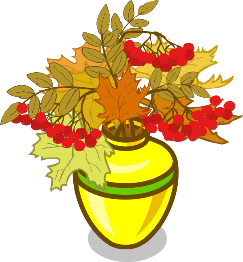 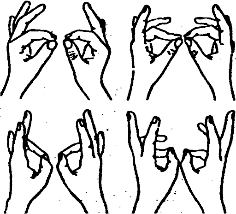 Сколько листиков собрали?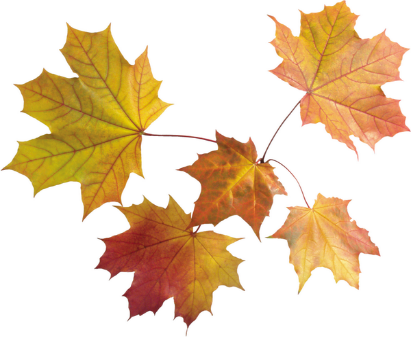 Раз, два, три, четыре, пять.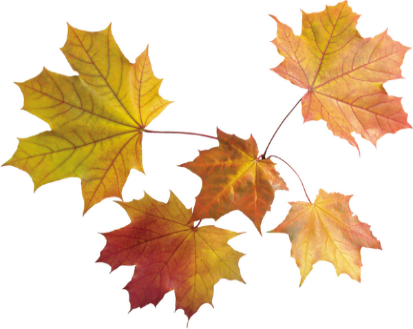 Пять!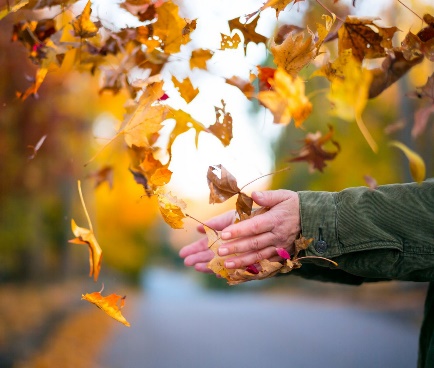 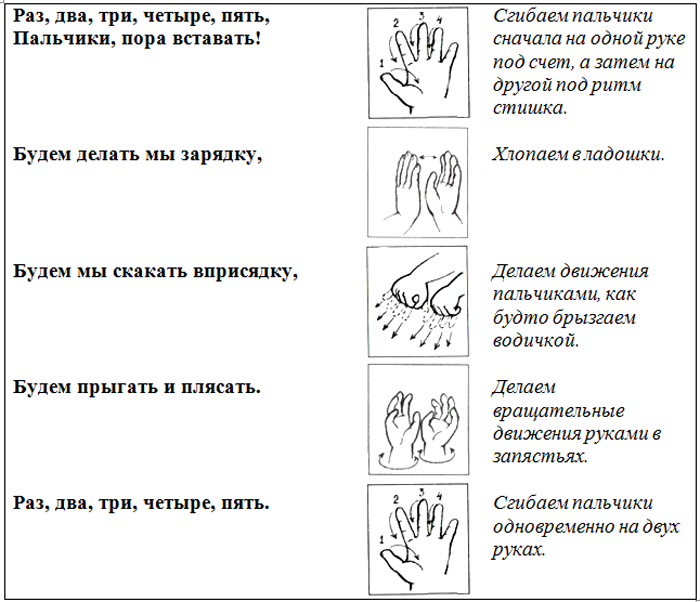 Можно с ними поиграть! А в лесу на удивленье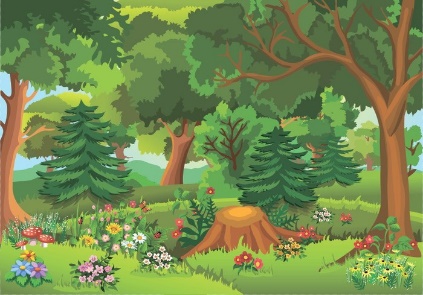 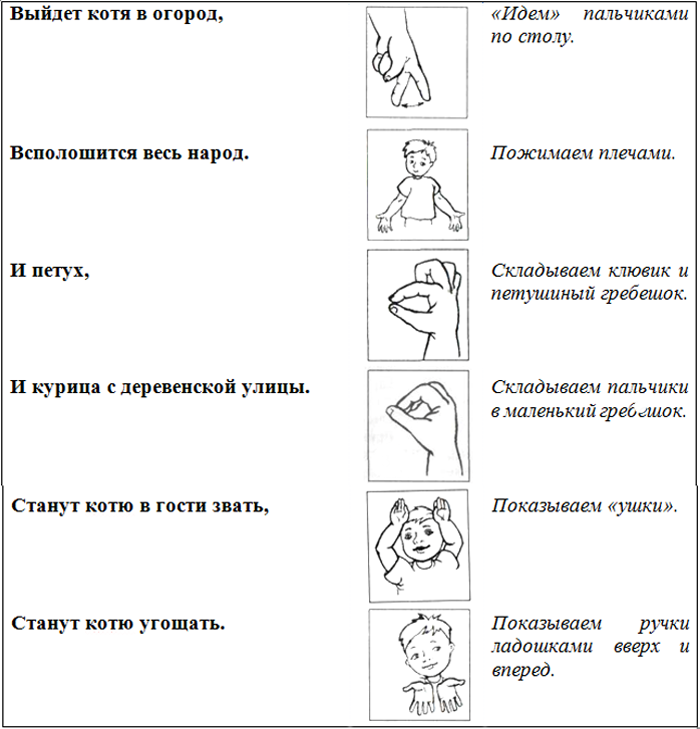 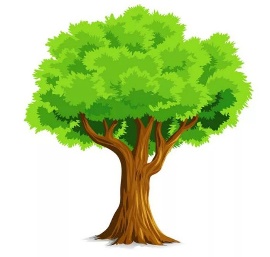 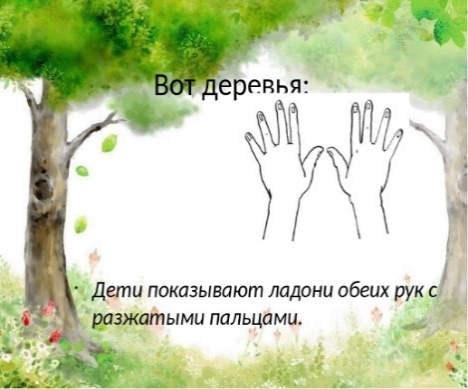 разные растут деревья.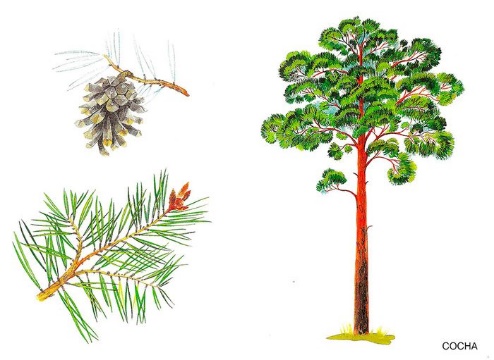 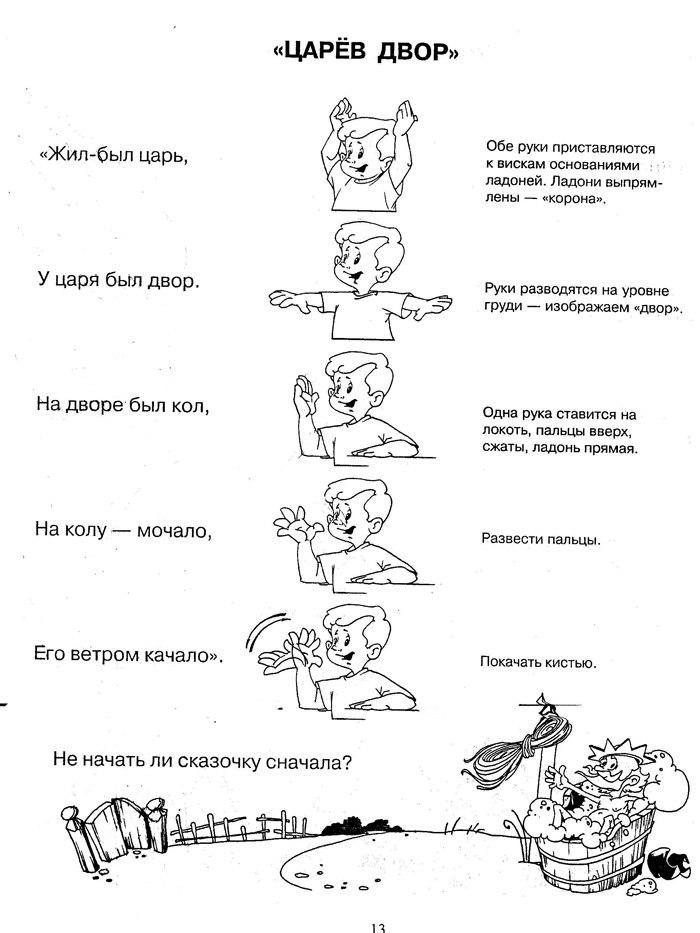 Вот уперлась в небеса вся смолистая сосна.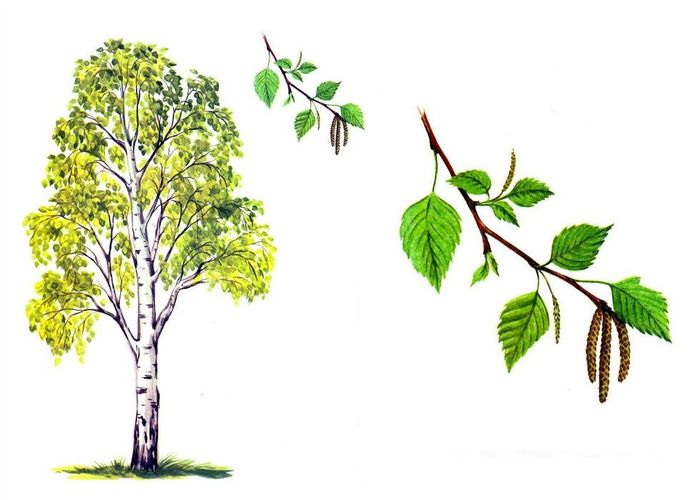 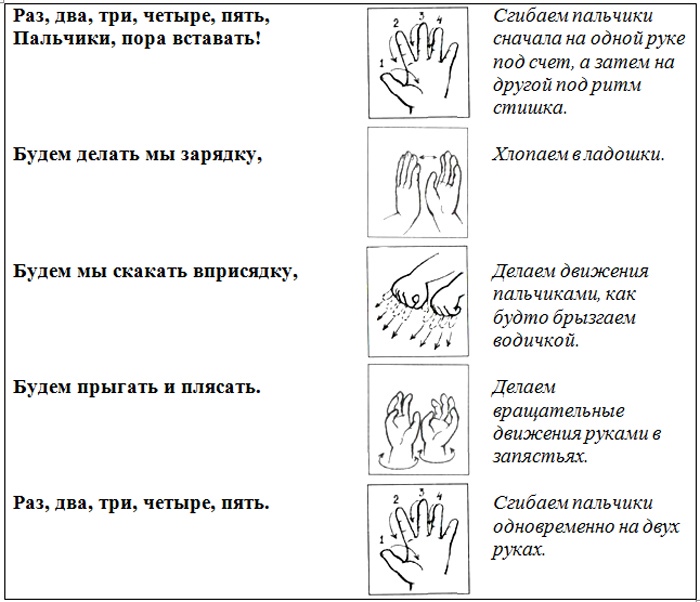 Распустила ветви-косы белоствольная береза.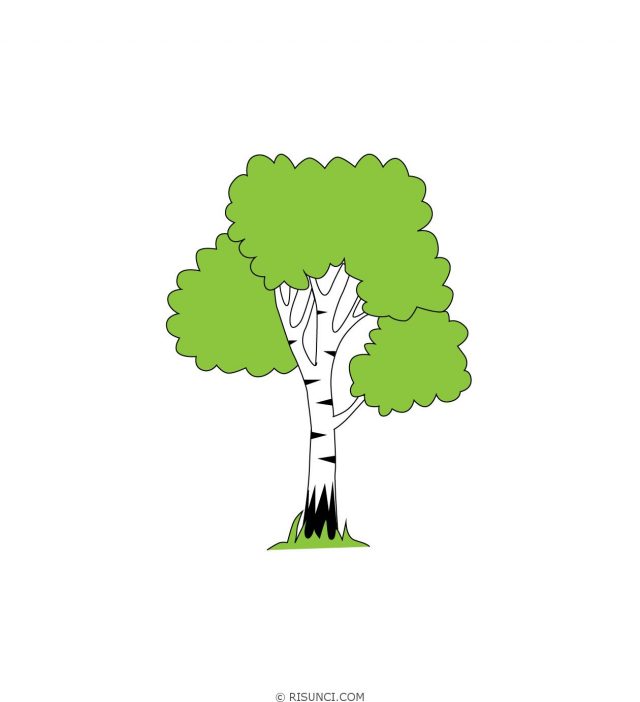 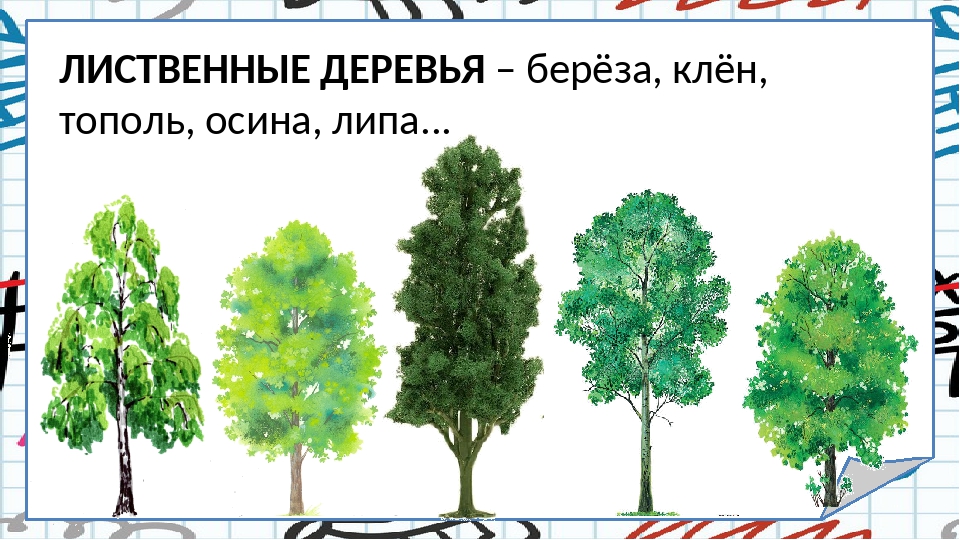 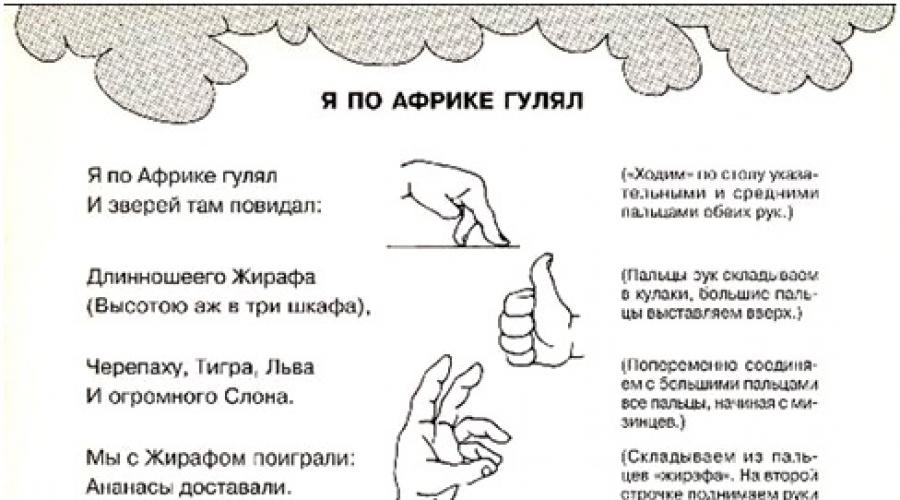 Как во полюшке былинка, тонкая растет осинка.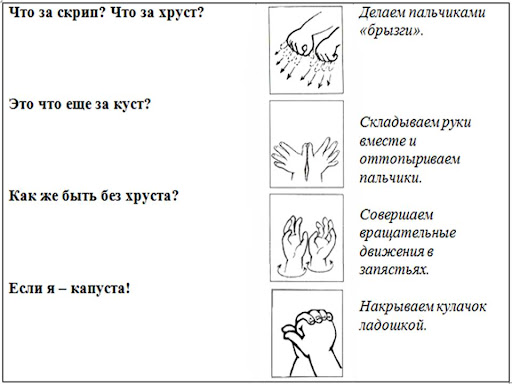 Дуб раскинул свои ветви.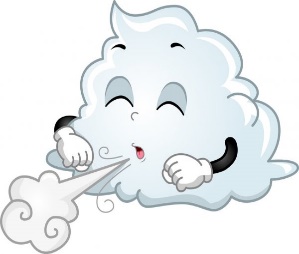 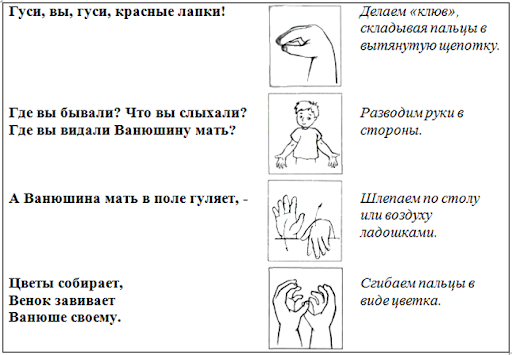 И не страшен ему ветер.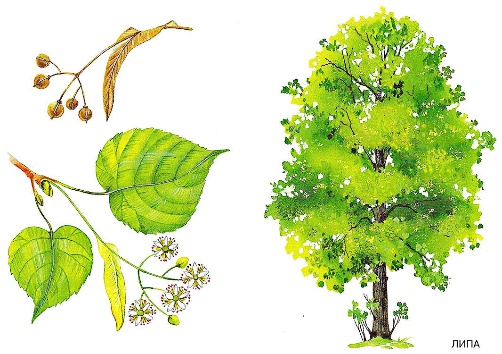 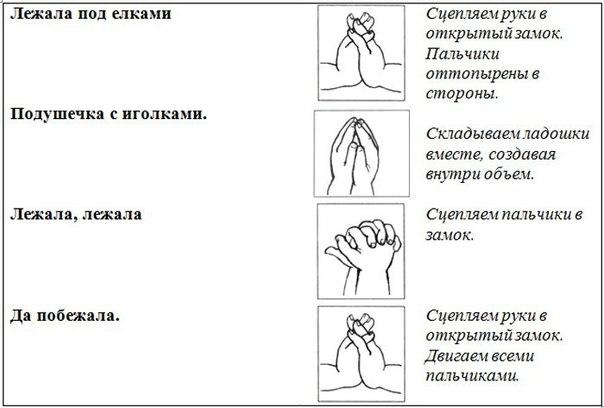 Липа цветом зацвела.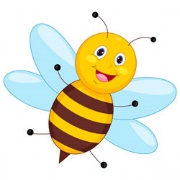 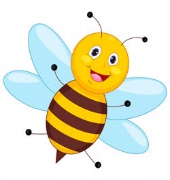 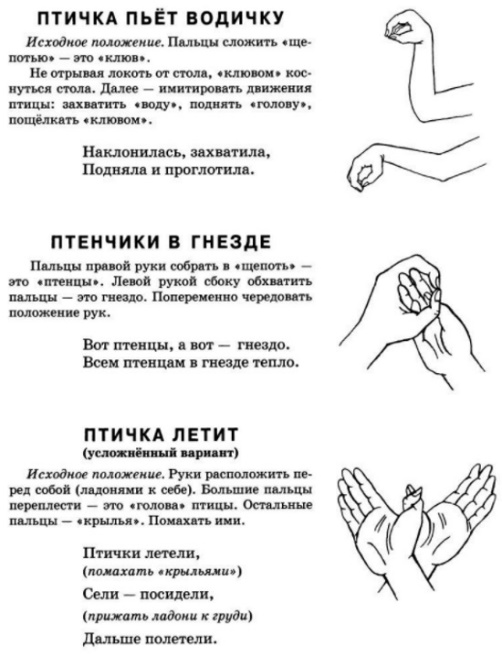 Пчелок в гости позвала.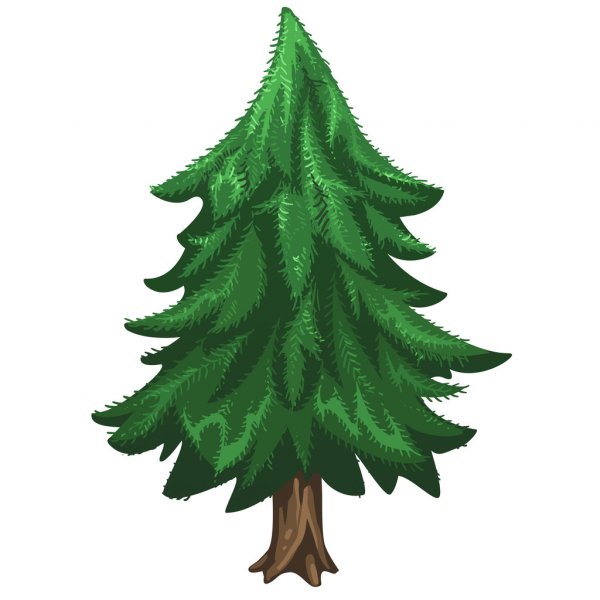 Ель иголки распушила.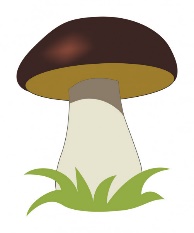 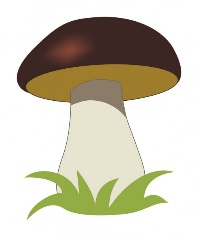 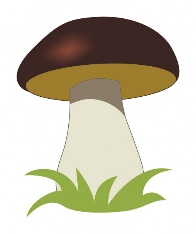 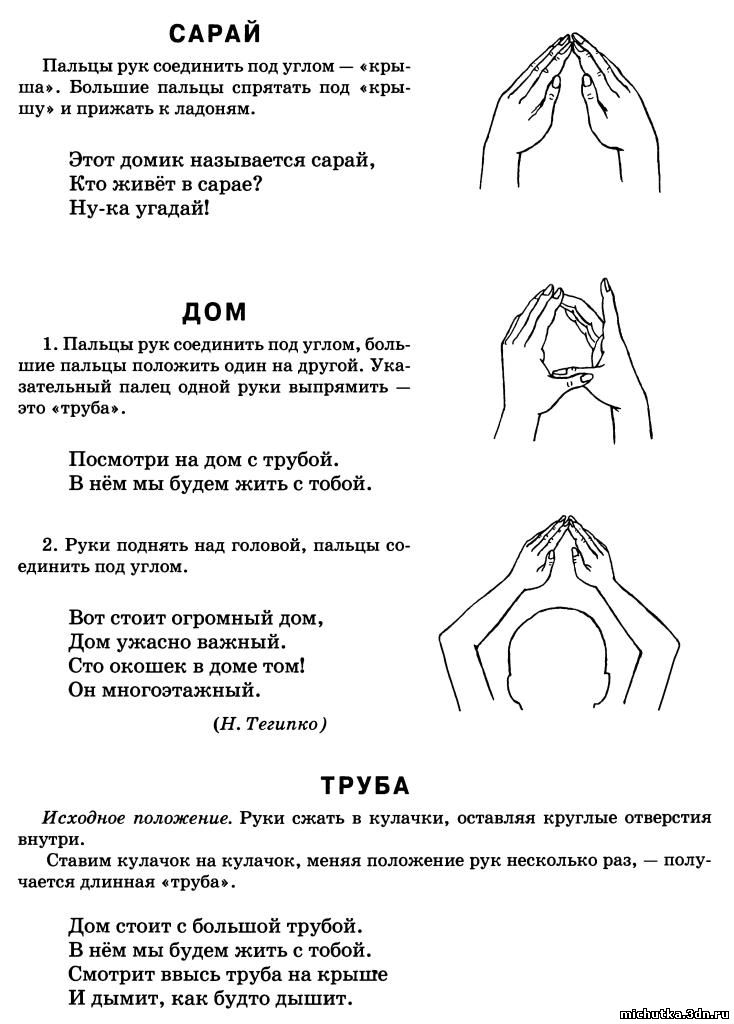 И грибочки все закрыла.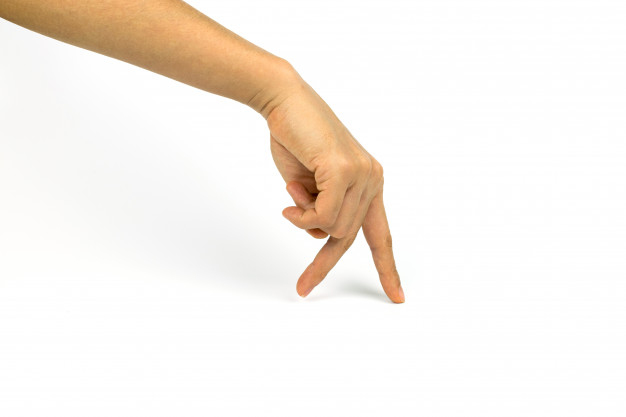 Топ-топ, пять шагов.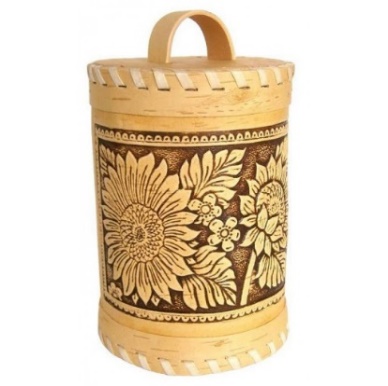 В туесочке пять грибов.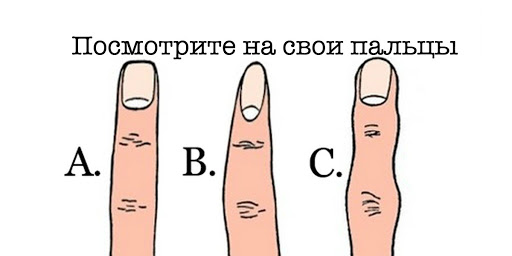 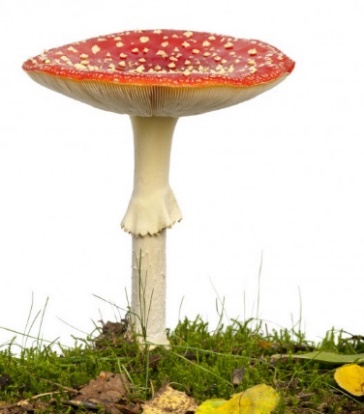 Мухомор красный-гриб опасный.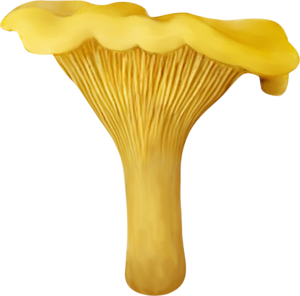 А второй-лисичка, рыжая косичка.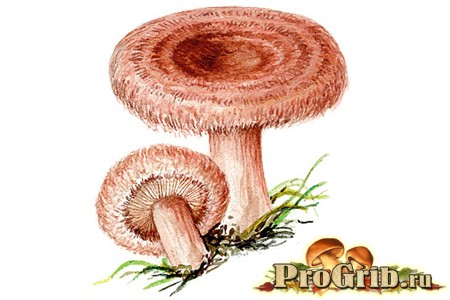 Третий гриб-волнушка,розовое ушко.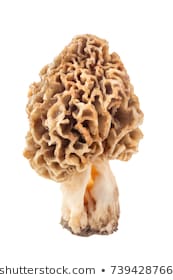 А четвертый гриб-сморчок,бородатый старичок.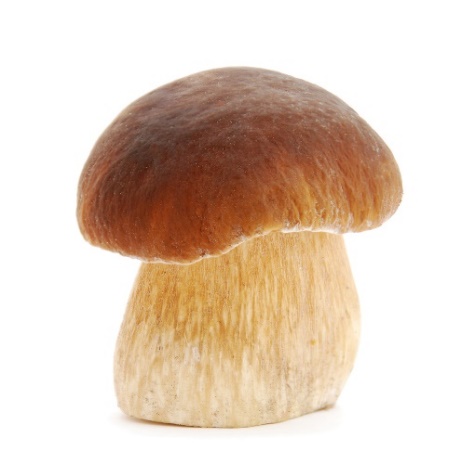 Пятый гриб-белый.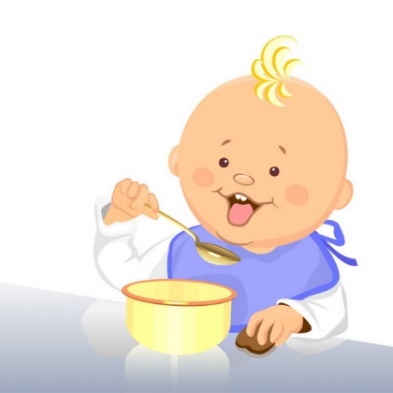 Ешь его смело!1 2 3 4              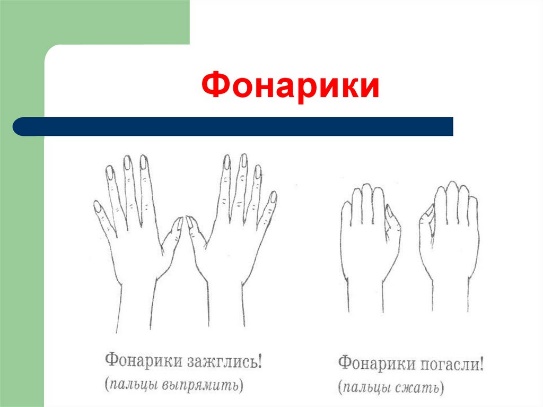 Раз, два, три, четыре.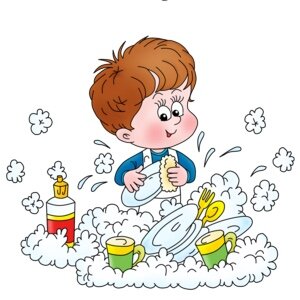 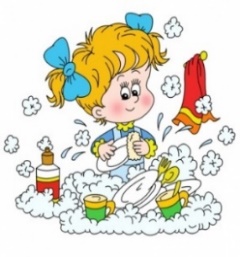 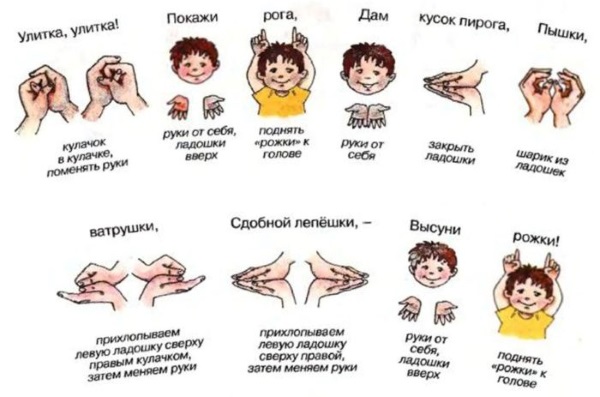 Мы посуду перемыли.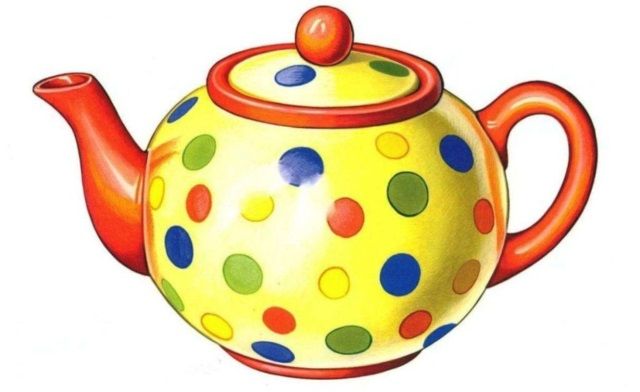 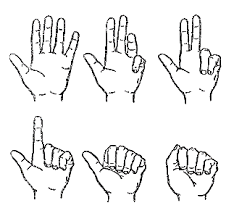 Чайник,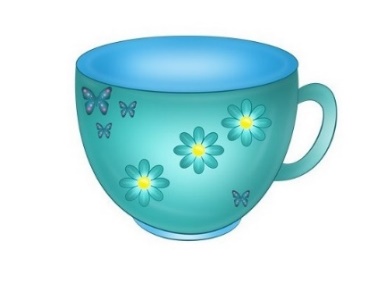 чашку, 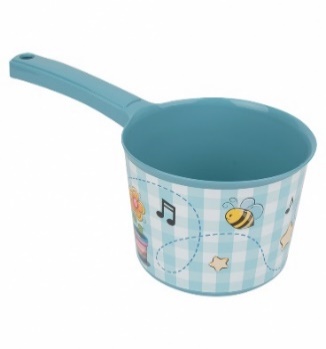 ковшик,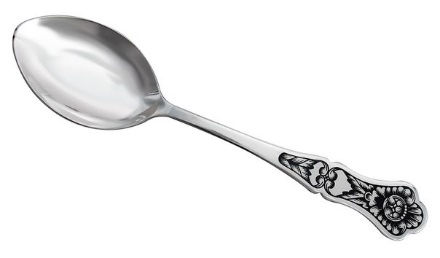 ложку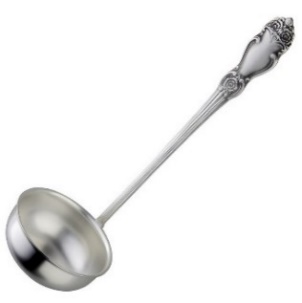 и большую поварешку. 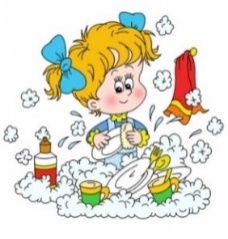 Мы посуду перемыли.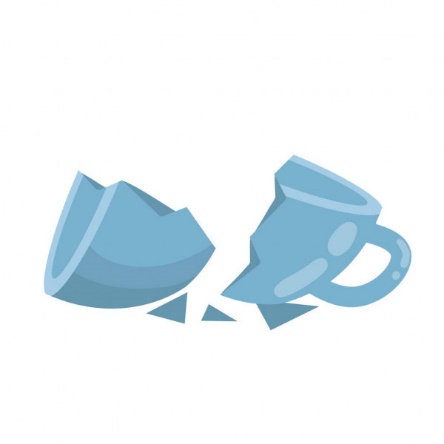 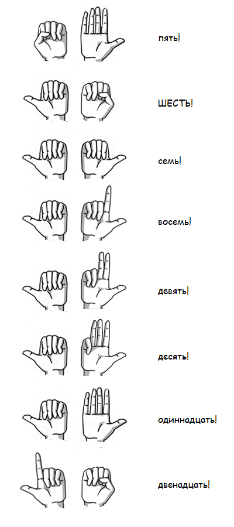 Только чашку мы разбили.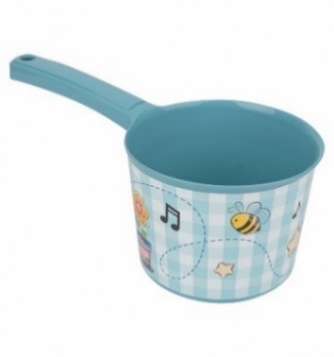 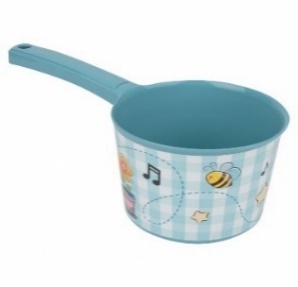 Ковшик тоже развалился.Нос у чайника отбился.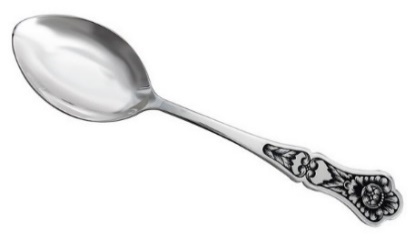 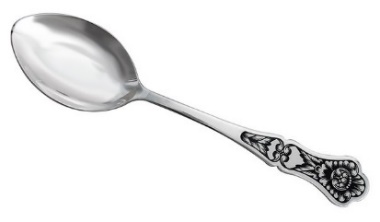 Ложку мы чуть-чуть сломали. 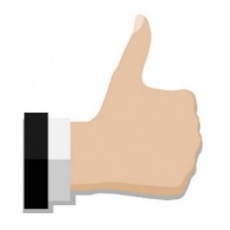 Так мы 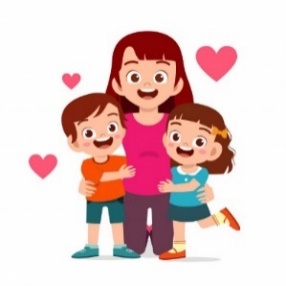 маме помогали!